【チラシイメージ】１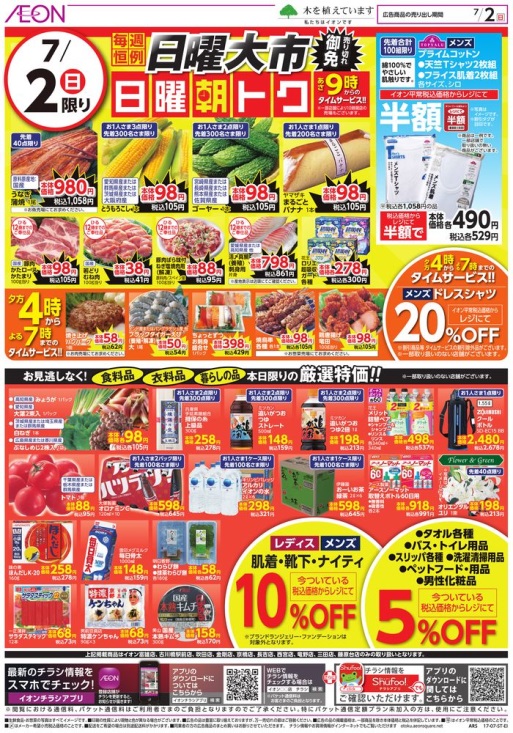 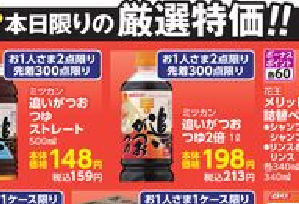 ２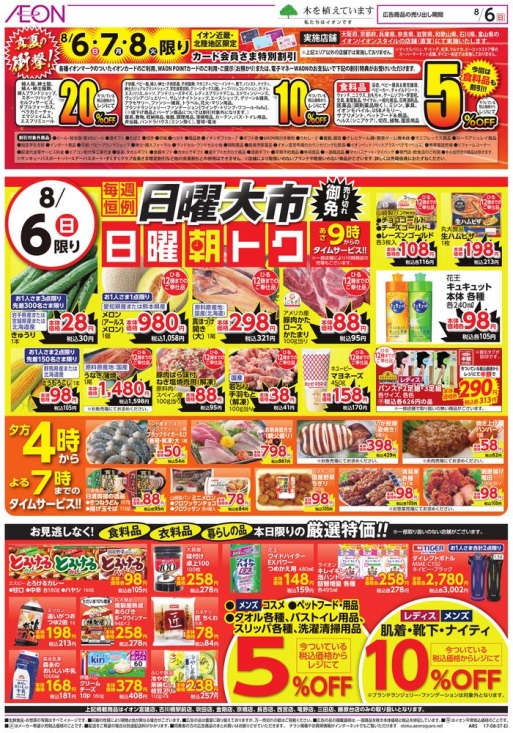 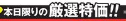 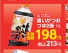 ３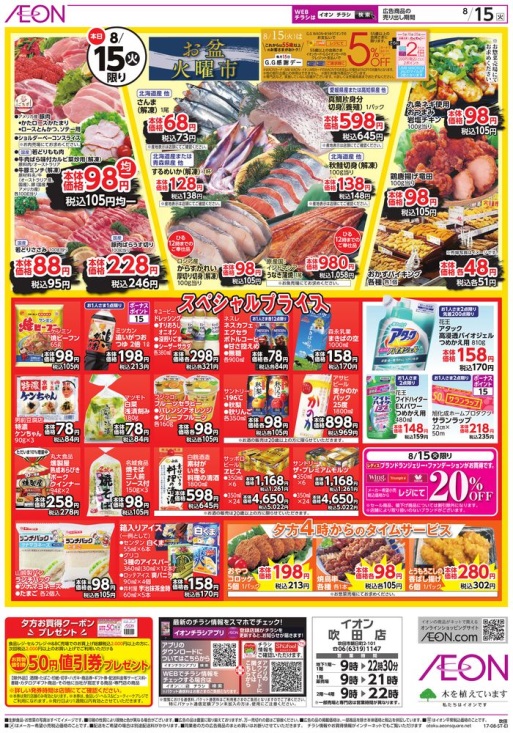 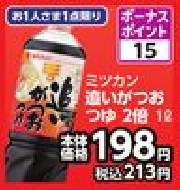 ４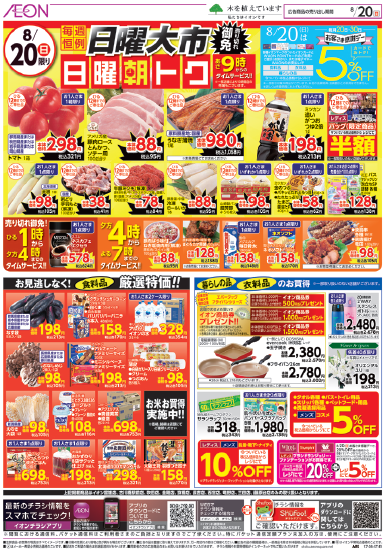 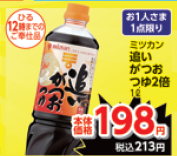 ５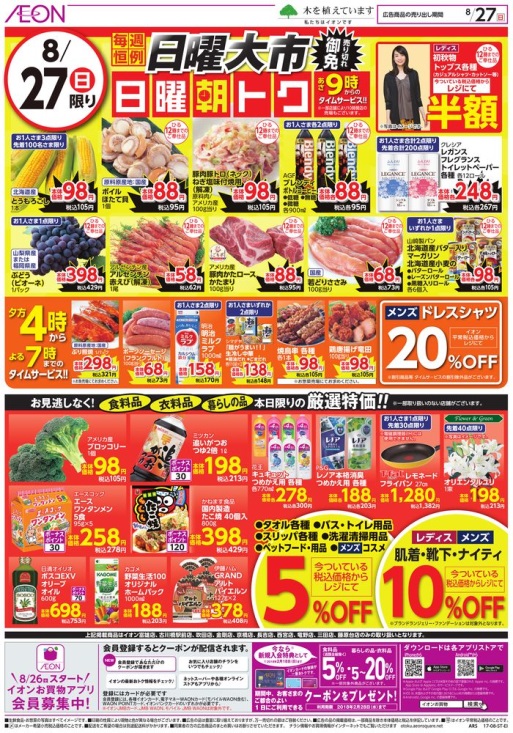 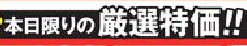 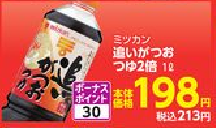 ６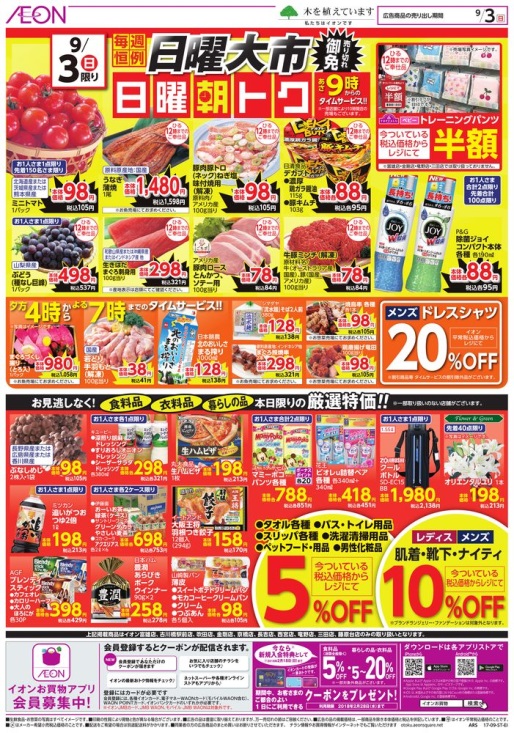 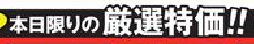 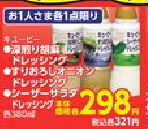 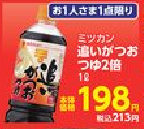 ７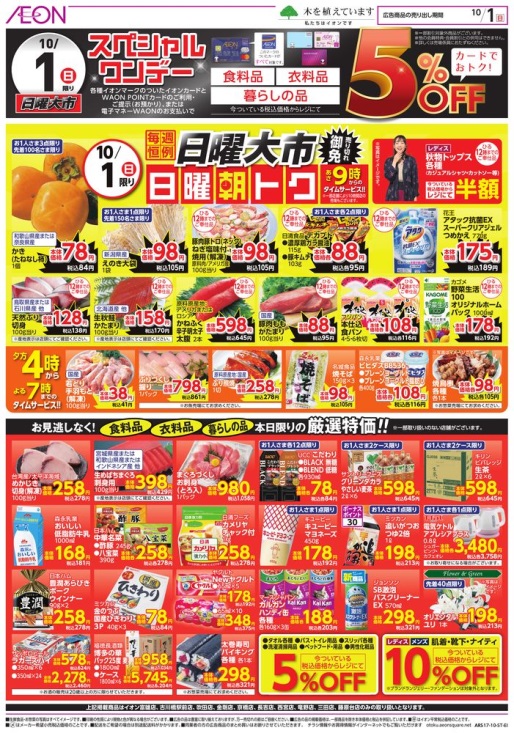 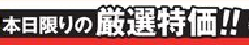 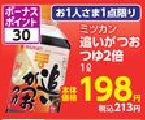 ８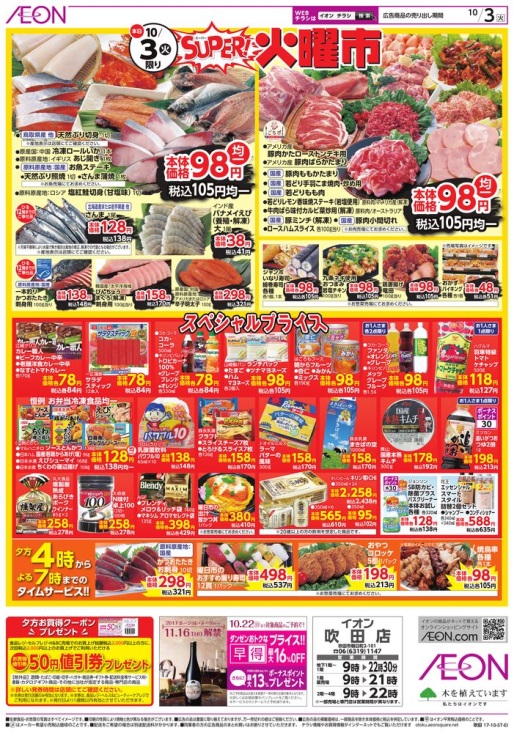 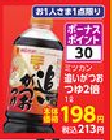 ９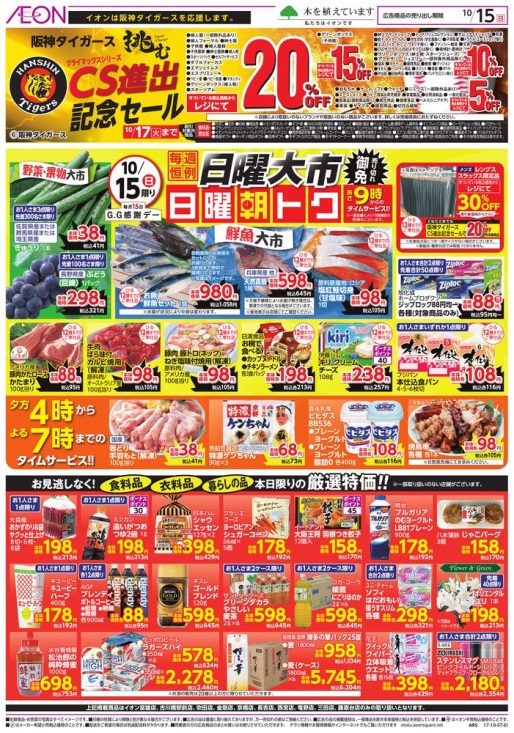 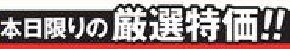 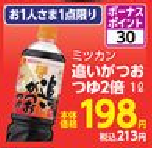 10 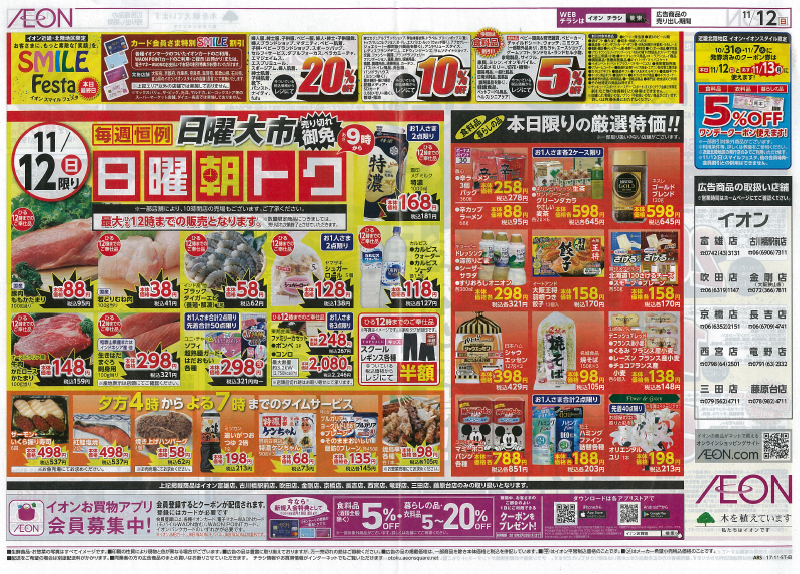 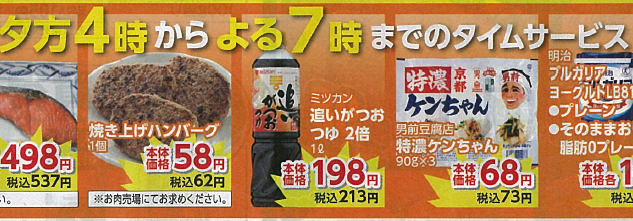 11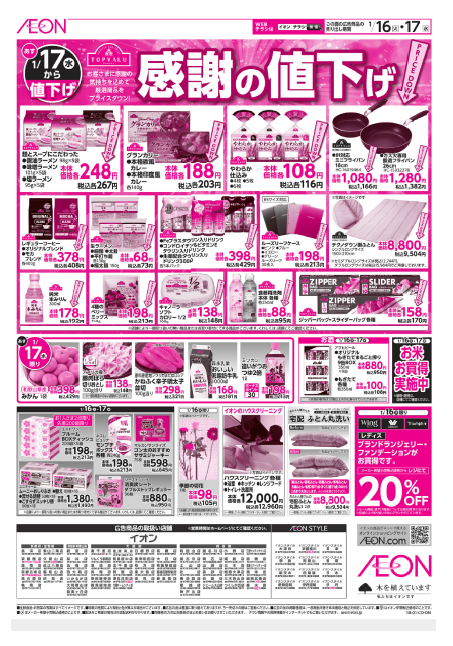 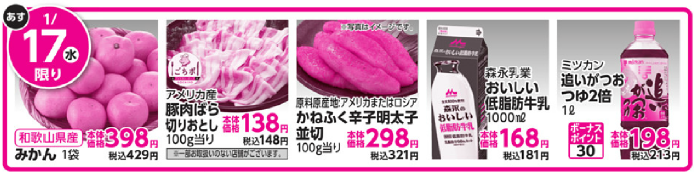 